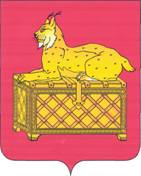 РЕВИЗИОННАЯ КОМИССИЯМУНИЦИПАЛЬНОГО ОБРАЗОВАНИЯг. БОДАЙБО И РАЙОНАЗАКЛЮЧЕНИЕ № 01-8з                             на  годовой отчет муниципального образования                              Балахнинского городского поселения за 2018 год        Утвержденораспоряжением председателя                        Ревизионной комиссии                                                                                                      от 18.04.2019 № 27-пРевизионной комиссией муниципального образования г. Бодайбо и района (далее – Ревизионная комиссия г. Бодайбо и района) подготовлено заключение на годовой отчет об исполнении бюджета муниципального образования Балахнинского городского поселения в соответствии с требованиями статьи 264.4 Бюджетного кодекса Российской Федерации и статьи 31 Положения  о бюджетном процессе в муниципальном образовании Балахнинского городского поселения, утвержденным решением Думы   от 29.10.2018 № 54  (далее – Положение о бюджетном процессе) по результатам проверки годового отчета об исполнении местного бюджета за 2018 год, а также документов и материалов, подлежащих представлению  одновременно с годовым отчетом об исполнении  местного бюджета.Результаты проверки годового отчета об исполнении местного бюджета, годовой бюджетной отчетности изложены в акте Ревизионной комиссии г. Бодайбо и района, направлены всем объектам проверки. Целью проведения внешней проверки годового отчета об исполнении местного бюджета явилось определение достоверности и полноты отражения показателей годовой бюджетной отчетности и соответствия порядка ведения бюджетного учета в муниципальном образовании законодательству РФ.Выводы и предложения по результатам экспертизы:1.Внешняя проверка годового отчёта об исполнении бюджета Балахнинского муниципального образования за 2018 год проводилась в соответствии с Соглашением «О передаче полномочий по осуществлению внешнего муниципального финансового контроля» от № 1 от 25.01.2019.2.Годовой отчет об исполнении  бюджета муниципального образования Балахнинского городского поселения за 2018 поступил в Ревизионную комиссию   г. Бодайбо и района 15.03.2018, с соблюдением сроков, определенных пунктом 3 статьи 264.4 БК РФ.3. В результате внешней проверки годового отчета об исполнении местного бюджета установлен ряд нарушений и замечаний, изложенных в пояснительной записке.4. Исполнение бюджета Балахнинского муниципального образования по доходам за 2018 год составило 20237,3 тыс. руб. По сравнению с утвержденными бюджетными назначениями, в сумме 20698,4 тыс. руб. Недоисполнение  доходов бюджета составило 2,23%.Основную долю поступлений в бюджет Балахнинского муниципального образования в 2018 году составили безвозмездные поступления из других уровней бюджетов –14 658 056,98 руб.,  из них из областного бюджета 4 480 399,98 руб., (или 22,1% от общего объема поступивших в бюджет доходов), что на 4 300 790,07 руб. меньше, чем в 2017 году. 5. Согласно отчету об исполнении бюджета (ф. 0503117), расходы местного бюджета по состоянию на 01.01.2019  составили 21025,3  тыс. руб. или  94,4 % утвержденных бюджетных назначений (22277.7 тыс. руб. Сводная бюджетная роспись составлена и утверждена главой Балахнинского городского поселения, после утверждения бюджета на текущий финансовый год,  28.12.2017, что соответствует пункту 1.2  Порядка и пункту  5 ст. 217 БК РФ.  6. В бюджете муниципального образования на 2018 год предусматривались бюджетные ассигнования на реализацию 7 муниципальных программ на общую сумму 7846,6 тыс.руб. Фактическая сумма  расходов, осуществленных в рамках муниципальных программ, составила 7833,7 тыс.руб. (99,84%). Доля средств, приходящаяся на муниципальные программы, в общей сумме расходов  в 2018 году составила 35,22% ( в 2013 году -14%; в 2014- 3,2%, в 2015 – 8,6%, в 2016 – 63,11%, в 2017-33,12%).	По муниципальным программам «Повышение безопасности дорожного движения на территории Балахнинского муниципального образования на 2014-2022 годы», «Модернизация и реформирование жилищно-коммунального хозяйства Балахнинского городского поселения, Бодайбинского района, Иркутской области на 2016-2022 годы»  и "Ремонт дворовых территорий и проездов к дворовым территориям многоквартирных домов, расположенных на территории Балахнинского городского поселения период 2013-2022 годы»  ресурсное обеспечение, указанное в Паспортах программ, не соответствует решению о бюджете. Тем самым нарушены положения абзаца 4 п. 2 статьи 179 БК РФ.  и п.3.6. Порядка от 03.02.2015 № 9-п. 	7. Решением Думы администрации Балахнинского городского поселения  от 11.12.2017  № 37 бюджет на 2018 год был сформирован с дефицитом в размере 256,4 тыс. рублей или 4,4% от доходной части бюджета без учета безвозмездных поступлений и поступлений налоговых доходов по дополнительным нормативам отчислений. С учетом внесения изменений в решение Думы от 07.12.2018 дефицит бюджет утвержден в сумме 298,4 тыс. рублей или 4,9% от утвержденного общего годового дохода без учета утвержденных безвозмездных начислений. Дефицит бюджета  не превышает ограничений, установленных ст. 92.1 БК РФ.По итогам 2018 года бюджет исполнен с дефицитом в сумме 788,03 тыс. рублей .Муниципальный долг на 01.01.2018 составлял 0,00 тыс. руб., на 01.01.2019 составил 0,0 тыс. руб.  Данные о долговых обязательствах, отраженные в представленной к внешней проверке отчетности, соответствуют данным долговой книги по состоянию на 01.01.2019.         Следует отметить, что в 2018 году в бюджет Балахнинского муниципального образования не привлекались бюджетные кредиты, а также кредиты от кредитных организаций.        Согласно Сведениям по дебиторской и кредиторской задолженности                     (ф. 0503169) дебиторская задолженность по состоянию на 01.01.2018 составила 546,4 тыс.руб., на конец отчетного периода дебиторская задолженность составила в сумме 2159,7 тыс.рублей.  	Дебиторская задолженность отражена по форме 0503169G_БД  в сумме 1 547 253,06 руб. Задолженность образовалась в связи с выплатой по беременности и родам , пособия по уходу за ребенком до 1,5 лет в сумме 199 397,51 руб, начисленный остаток на 01.01.2019 г по договорам операционной аренды в сумме 1 347 855,55 руб.	Размер просроченной задолженности по состоянию на 01.01.2019 составляет 612,4 тыс.руб.Кредиторская задолженность  на 01.01.2019 сложилась в сумме  1005,3 тыс.рублей.  8. Баланс исполнения бюджета (форма 0503120):41064,4 - баланс исполнения бюджета на начало 2018 года, в том числе по бюджетной деятельности – 41064,4  тыс. руб., на конец года – 39681,9 тыс. руб., в том числе по бюджетной деятельности – 39681,9тыс. руб.Стоимость нефинансовых активов (основных средств, нематериальных активов, материальных запасов – раздел I баланса) на начало года составляла  29237,0тыс. руб., на конец года уменьшилась на 2207,7 тыс. руб. и составила  37029,3 тыс. руб. Нефинансовые активы в составе имущества казны (сч.10800000) на начало года составляли 37300,9 тыс. руб., на конец года уменьшилась на 2547,2тыс.руб.  и составили 34753,7тыс. руб.Раздел I «Нефинансовые активы» подтверждается данными формы 0503368 «Сведения о движении нефинансовых активов».Стоимость финансовых активов на начало года (раздел II баланса) составляла 1827,3тыс. руб.,  в том числе бюджетная деятельность –  1827,3тыс. руб.На конец года стоимость финансовых активов увеличилась на 825,3 тыс. руб. и составила 2652,6 тыс. руб., в том числе бюджетная деятельность – 2652,6 тыс. руб. Обязательства (раздел III баланса) на начало года составляли 1395,3 тыс. руб., в том числе по бюджетной деятельности – 100%, на конец года  увеличились на 1850,9 тыс. руб. и составил 3246,2 тыс.руб., в том числе по бюджетной деятельности – 100%.Финансовый результат на начало года составлял – 39669,1тыс. руб., в том числе по бюджетной деятельности – 100%, на конец года увеличился на  3233,4 тыс. руб. и составил  36435,7 тыс. руб., в том числе по бюджетной деятельности – 100%.Сопоставление показателей ф.0503369 с показателями ф.0503320 отклонений не установило.На забалансовых счетах сводного баланса на начало 2018 года числится 0,0 руб. На 01.01.2018 числятся:- запасные части к транспортным средствам, выданные взамен изношенных – 115255,0 рублей. По счету 1 401 50 225 сложился дебетовый остаток в сумме 159 116,07 руб., который отражен в бухгалтерской отчетности за 2018 год в форме 0503120 по строке с кодом 160 «расходы будущих периодов». Списание расходов предусмотрено за  взносы на капитальный ремонт многоквартирных домов в сумме 159 116,07 руб.По счету 1 401 40 221  в форме 0503120 по строке 510 «доходы будущих периодов» отражен остаток доходов по договорам операционной аренды в сумме  1 347 855,55 руб.В связи с применением в 2018 г федерального стандарта бухгалтерского учета для организаций государственного сектора «Аренда», утвержденным приказом Минфина РФ от 31.12.2016 № 258 была проведена инвентаризация объектов имущества и их отражение в учете  в соответствии с положениями СГС АРЕНДА и отражением в форме 0503120 по строке 510 «доходы будущих периодов» на конец отчетного года.В  бухгалтерской отчетности за 2018 год в форме 0503120 по строке с кодом 490 «резервы предстоящих расходов» отражен  остаток в сумме 1 669 210,70 руб. который сложился по кредиту счета 1 401 60 . Резервы предусмотрены по КОСГУ 211 на оплату отпусков в сумме  1 125 784,30  руб.; КОСГУ 213 на оплату страховых взносов в сумме 543 426,40 руб.По счету 140120251 начислены межбюджетные трансферты в размере 110 539,07 руб. по передаче части полномочий в администрацию г. Бодайбо и района по соглашениям №1 от 15.01.2018 г., в ревизионную комиссию г. Бодайбо по осуществлению финансового контроля соглашение №4 от 30.03.2018.В справке ф.0503110 по кредиту счета 1 401 10 189 отражена сумма 2 846 357,35 руб., которая сложилась из  поступления имущества в казну Балахнинского муниципального образования в сумме 1 165 597,22 руб. и  постановки на учет земельных участков в сумме 1 350 107 руб, постановки на учет земельных участков собственность на которые  не разграничена в сумме 330 653,13 руб.  По дебету   счета 1 40110 172 в сумме 6 262 225,54 руб.  отражено списание основных средств в сумме 1 239 220,89 руб., списание  имущества казны  в сумме  3 591 461,73 руб., выбытие земельных участков в сумме 1 350 107 руб.Доходы от продаж земельных участков  отражены в отчете по ф.0503110 по дебиту счета 1 401 10 172 в сумме 81 435,92 руб.В форме 0503110 по коду счета бюджетного учета 0104 8120010190 853 140120296 отражены расходы связанные с уплатой членских взносов в Некоммерческую организацию «Ассоциацию муниципальных образований Иркутской области»Сопоставление отчетных данных ф. 0503317 с отчетами ф. 0503125 по счетам 120551660, 120551560 расхождений не установило.При составлении Справки по заключению счетов бюджетного учета (ф. 0503110) равенство показателей по кодам КОСГУ, отраженным в Справке ф. 0503110 и показателей по кодам КОСГУ, отраженным в Отчете о финансовых результатах (ф. 0503321), соблюдено.Отчет о финансовых результатах деятельности (форма 0503121):- чистый операционный результат составил 4429,1 тыс. руб., операции с финансовыми активами и обязательствами  345,2 тыс. руб.Отчет о движении денежных средств (форма 0503123):- поступления денежных средств составили   24579,6тыс. руб., в том числе по текущим операциям  24438,5 тыс. руб., от инвестиционных операций 141,1 тыс.руб.- выбытия денежных средств составили 23937,4 тыс. руб., в том числе по текущим операциям 20004,8 тыс. руб., от инвестиционных операций  3932,5 тыс. руб.,	При анализе ф. 0503128 «Сведения о принятых бюджетных обязательств» принятие бюджетных обязательств в размерах, превышающих утвержденные бюджетные ассигнования и лимиты бюджетных обязательств установлено следующее. 	В связи  с изменением плана счетов бюджетного  учета и применением новых стандартов для ведения Бухгалтерского учета с начала 2018 года показатели  на начало года по строке 013( сооружения) в сумме 227 311 руб. и строка 053 (амортизация сооружений)  в сумме 68 537,91руб. по форме 0503368G_БД были отнесены на строку 012(нежилые помещения(здания и сооружения)) в сумме 227 311 руб. и строку 052 (амортизация нежилых помещений (зданий и сооружений )) в сумме 68 537,91 руб.           Бюджетная отчетность об исполнении бюджета в целом соответствует перечню и формам Инструкции о порядке составления и представления годовой, квартальной и месячной бюджетной отчетности об исполнении бюджетов бюджетной системы Российской Федерации (приказ Минфина РФ от 28.12.2010 № 191н). В целом,  Ревизионная комиссия муниципального образования г.Бодайбо и района полагает, что годовой отчет об исполнении местного бюджета за 2018 год может быть рекомендован к рассмотрению на публичных слушаниях, а также к принятию Решением Думы муниципального образования Балахнинского городского поселения с устранением выявленных  нарушений и замечаний .Пояснительная записка к настоящему документу прилагается.Председатель комиссии                                                             О.М. Шушунова    